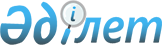 О внесении изменений в некоторые приказы Министерства образования и науки Республики Казахстан
					
			Утративший силу
			
			
		
					Приказ Министра образования и науки Республики Казахстан от 16 августа 2019 года № 366. Зарегистрирован в Министерстве юстиции Республики Казахстан 20 августа 2019 года № 19264. Утратил силу приказом Министра образования и науки Республики Казахстан от 21 мая 2020 года № 213.
      Сноска. Утратил силу приказом Министра образования и науки РК от 21.05.2020 № 213 (вводится в действие по истечении десяти календарных дней после дня его первого официального опубликования).
      ПРИКАЗЫВАЮ:
      1. Внести в приказ Министерства образования и науки Республики Казахстан от 7 апреля 2015 года № 170 "Об утверждении стандартов государственных услуг, оказываемых местными исполнительными органами в сфере предоставления дополнительного образования для детей и проведения конкурса на присуждение гранта "Лучшая организация среднего образования" (зарегистрирован в Реестре государственной регистрации нормативных правовых актов Республики Казахстан под № 10980, опубликован в информационно-правовой системе нормативных правовых актов Республики Казахстан "Әділет" 18 мая 2015 года) следующие изменения:
      наименование приказа изложить в следующей редакции:
      "Об утверждении стандарта государственной услуги, оказываемой местными исполнительными органами в сфере предоставления дополнительного образования для детей";
      подпункт 2) пункта 1 исключить;
      приложение 2 к указанному приказу исключить.
      2. Внести в приказ Министерства образования и науки Республики Казахстан от 8 апреля 2015 года № 173 "Об утверждении стандартов государственных услуг по приему документов для участия в конкурсах на присуждение звания "Лучший педагог" и на замещение руководителей государственных учреждений среднего образования, оказываемых Министерством образования и науки Республики Казахстан, местными исполнительными органами" (зарегистрирован в Реестре государственной регистрации нормативных правовых актов Республики Казахстан под № 11058, опубликован в информационно-правовой системе нормативных правовых актов Республики Казахстан "Әділет" 22 мая 2015 года) следующие изменения:
      наименование приказа изложить в следующей редакции:
      "Об утверждении стандартов государственных услуг оказываемых Министерством образования и науки Республики Казахстан, местными исполнительными органами на замещение руководителей государственных учреждений среднего образования";
      подпункт 1) пункта 1 исключить;
      приложение 1 к указанному приказу исключить.
      2. Департаменту дошкольного и среднего образования Министерства образования и науки Республики Казахстан (Кадырова Ш.) в установленном законодательством Республики Казахстан порядке обеспечить:
      1) государственную регистрацию настоящего приказа в Министерстве юстиции Республики Казахстан;
      2) в течение десяти календарных дней со дня государственной регистрации настоящего приказа направление его копии в бумажном и электронном виде на казахском и русском языках в Республиканское государственное предприятие на праве хозяйственного ведения "Институт законодательства и правовой информации Республики Казахстан" Министерства юстиции Республики Казахстан для официального опубликования и включения в Эталонный контрольный банк нормативных правовых актов Республики Казахстан;
      3) размещение настоящего приказа на интернет-ресурсе Министерства образования и науки Республики Казахстан после его официального опубликования;
      4) в течение десяти рабочих дней после государственной регистрации настоящего приказа в Министерстве юстиции Республики Казахстан представление в Департамент юридической службы Министерства образования и науки Республики Казахстан сведений об исполнении мероприятий, предусмотренных подпунктами 1), 2) и 3) настоящего пункта.
      3. Контроль за исполнением настоящего приказа возложить на вице-министра образования и науки Республики Казахстан Жакыпову Ф.Н.
      4. Настоящий приказ вводится в действие по истечении десяти календарных дней после дня его первого официального опубликования.
      "СОГЛАСОВАН"
Министерство цифрового развития,
оборонной и аэрокосмической
промышленности
Республики Казахстан
____________ А. Жумагалиев
"__"____________2019 год
					© 2012. РГП на ПХВ «Институт законодательства и правовой информации Республики Казахстан» Министерства юстиции Республики Казахстан
				
      Министр образования и науки
Республики Казахстан
